2023. május 24.Hitelesítő adatok:Érvényesség kezdete: 2020. december 10.Érvényes visszavonásigVáltozásjegyzék:Tartalom1. Minőségpolitika	42. A Veszprém Vármegyei Kereskedelmi és Iparkamara bemutatása	52.1. A VKIK felnőttképzési tevékenységeinek bemutatása	62.2 Szervezeti felépítés	72.3. Adatok	83. Fogalom meghatározás	94. Minőségirányítási rendszer	104.1. Általános követelmények	104.2. Dokumentumok kezelése	104.3. Minőségirányítási kézikönyv	125. A vezető felelőssége	135.1. A vezetőség elkötelezettsége	135.2. Indikátorok meghatározása	135.2.1.Indikátorok kitűzése	135.3. Minőségirányítási rendszer és intézményi működés felülvizsgálata	136. Személyi, tárgyi, pénzügyi erőforrások biztosítása	146.1. Emberi erőforrások	146.1.1. Oktatók alkalmazására vonatkozó követelmények és eljárás	146.1.2. Az oktatók kompetenciáinak fejlesztésével kapcsolatos módszerek	156.1.3. Oktatók teljesítményével kapcsolatos visszacsatolás, az oktatók minősítése	156.1.4. A Humánerőforrás dokumentáltsága	166.2. Képzési környezet (képzési infrastruktúra és munkakörnyezet) biztosítása	166.2.1. Képzési infrastruktúra	166.2.2. Tananyagok biztosítása	176.2.3. Munkakörnyezet	176.3. Pénzügyi erőforrások	177. Felnőttképzési tevékenységekhez kapcsolódó eljárások	187.1. A felnőttképzési tevékenység lebonyolításával és a kapcsolódó tananyagok	197.1.1. Képzési program tervezése és felülvizsgálata	197.1.2. Tananyagok tervezése - fejlesztése - és felülvizsgálata	207.2. A felnőttképzési tevékenység lebonyolítása	217.2.1. A képzési tevékenység előkészítése, a képzés indításának folyamata	217.2.2. A képzés lebonyolítása és zárása	227.2.3. A képzési tevékenység ellenőrzése	238. Támogató folyamatok	238.1. Ügyfélszolgálati rendszer működtetése	238.2. A reklamációk kezelése / panaszkezelési rendszer	248.3. Az intézmény tevékenységével összefüggő információk kezelése, és az információk nyilvánosságával összefüggő eljárás	258.3.1. Információs rendszer	258.3.2. Az intézmény felnőttképzési tevékenységével összefüggő információk nyilvánosságával összefüggő eljárás	259. Mérés, elemzés, értékelés	269.1. A felnőttképzési tevékenységgel és az oktatókkal kapcsolatos vélemények visszacsatolására vonatkozó eljárás	26Felnőttképzési tevékenységgel kapcsolatos visszajelzési folyamat	26Oktatókkal kapcsolatos visszajelzési folyamat	269.2. Önértékelési rendszer	2710. Fejlesztés	2710.1. Folyamatos fejlesztés	2710.2. Helyesbítő és megelőző tevékenységek	2811. MELLÉKLETEK	291. MinőségpolitikaA Veszprém Vármegyei Kereskedelmi és Iparkamara (továbbiakban: VKIK) felnőttképzési tevékenységének minőségére vonatkozó intézményi stratégia alapja, hogy munkatársainkkal közösen értékeljük a szervezet tevékenységeit, feltérképezzük a vezetőség felelősségét, a szervezet céljait, s az azok eléréséhez vezető utakat. A stratégiai célok megfogalmazásában figyelmet fordítunk képzéseink résztvevőinek és a gazdaság szereplői által megfogalmazott és látens igényeinek kielégítésére. Ebben a munkában legfőbb törekvésünk tevékenységeink folyamatos jobbá tétele és fejlesztése.A VKIK szervezeti felépítése, a felnőttképzési tevékenység szervezésének, megvalósításának érdekében kialakított munkakörök meghatározása illeszkedik VKIK felnőttképzési tevékenységének célrendszeréhez, kiterjedtségéhez, képzéseink célcsoportjainak elvárás-rendszeréhez.Munkatársaink minőségtudatossága, képzési minőségért vállalt felelőssége, fejlődése érdekében biztosítjuk a rendszeres kompetenciafejlesztés lehetőségét. VKIK minőségpolitikája, és az azt megvalósító minőségirányítási rendszer alapja a partneri megelégedettség, ezért a képzéseink résztvevőinek igényei, visszajelzései alapján folyamatosan változtatjuk, javítjuk tevékenységeinket. Kiemelt figyelmet fordítunk a résztvevői elégedettségmérés során kapott visszajelzésekre.Képzési programjainkat mindenkor a gazdaság elvárásai, valamint a szak-, és felnőttképzéssel összefüggő feladataink alapján, célirányosan alakítjuk ki és valósítjuk meg, figyelembe véve a gazdaság-, és képzésfejlesztési szakpolitikai stratégiákat.A Veszprém Vármegyei Kereskedelmi és Iparkamara elkötelezett a jogszabályi és szakmai követelmények teljesítése, a minőségirányítási rendszer, valamint a szakmai munka eredményességének folyamatos fejlesztése iránt. Ennek érdekében folyamatosan követjük szervezetünk életét, működését meghatározó szabályozásokat, körülményeket, s az évenkénti felülvizsgálat eredményei, tapasztalatai alapján aktualizáljuk a VKIK minőségpolitikáját, az intézményi szervezeti stratégiát, minőségcéljainkat, valamint a teljes minőségirányítási rendszert.Minőségirányítási rendszerünket a 2013. évi LXXVII. törvény a felnőttképzésről és a 11/2020. (II.7.) a felnőttképzésről szóló törvény végrehajtásáról szóló Kormányrendelet alapján készítettük el.Veszprém, 2020. december 10.Dr. Somogyi Istvánné            főtitkár2. A Veszprém Vármegyei Kereskedelmi és Iparkamara bemutatásaA Veszprém Vármegyei Kereskedelmi és Iparkamara 1994. október 28-án alakult. A szervezetet jelenleg nagyrészt mikro-, kis- és középvállalkozások alkotják, de elmondható, hogy a régió gazdasági teljesítményének 70%-át adó cégek önkéntes kamarai tagok. A kamara széleskörű kapcsolatrendszerrel rendelkezik, amellyel a kamara célja a Gktv. szerinti köztestületi célokon túl a tagjai közötti olyan együttműködési lehetőségek megteremtése és fenntartása, amelyek az érdekazonosság alapján elősegítik, és folyamatosan biztosítják a magánszemélyek, a vállalkozók, a jogi személyek közötti közvetlen gazdasági, társadalmi kapcsolatokat, valamint - a gazdasági érdekképviseleti szervezetekkel is összhangban - a kölcsönös érdeken alapuló együttműködést.A kamara hivatása, hogy - a kamarai törvénynek és az alapszabálynak megfelelően - önkormányzati működésével előmozdítsa a gazdaság fejlődését és önszerveződését, teremtse meg és őrizze az üzleti forgalom tartós biztonságát, a piaci magatartás tisztességét és a gazdasági tevékenységet folytatók együttes érdekeinek érvényesülését.A Veszprém Vármegyei Kereskedelmi és Iparkamara szakképzési irodája törvényi felhatalmazáson alapuló szakképzési feladatokat lát el, valamint meghatározó szerepet tölt be a vármegye szakképzési rendszerében. Az iroda együttműködik a vármegye szakképzésében érintett szervezetekkel, fenntartókkal, tankerületekkel, szakképzési centrumokkal, a kormányhivatallal és a szakképzésben érintett vállalkozásokkal.Az iroda elősegíti a duális képzési rendszer minél szélesebb körű kiterjesztését. A cél, hogy minél több tanuló valós körülmények között, gyakorlati képzőhelyen szerezhesse meg a szakmájához kapcsolódó gyakorlati ismereteket. Ezt az összetett munkát koordinálja és segíti az iroda tanácsadói hálózata. A szakképzésben résztvevő tanulóknak rendelkezniük kell a munkavégzéshez szükséges alap kompetenciákkal, ennek mérésére az ágazati alapvizsgákon kerül sor. Az iroda további feladata a duális képzőhelyek nyilvántartásának vezetése és az azzal kapcsolatos ügyintézés.A kamara által szervezett gyakorlati oktatói képzés és vizsga keretében a szakoktatók minőségi tudásra tehetnek szert, emellett segítséget kapnak a tanulókkal való problémás szituációk kezelésében a gyakorlati képzés minőségének javítása érdekében. A mesterképzések és mestervizsgák szervezése is kamarai feladat.   Kiemelt cél a szakmák megismertetése az általános iskolásokkal, ennek érdekében a kamara pályaorientációs programot működtet a megyében, amelynek célja, hogy minél több diák megfelelő döntést hozzon a továbbtanulást illetően, és ezzel növekedjen a szakmát tanulók száma.2.1. A VKIK felnőttképzési tevékenységeinek bemutatásaA kamara a szakképzési- és azzal összefüggésben felnőttképzési feladatait az államtól átruházott, jogszabályban rögzített közjogi és egyéb feladatként látja el. Továbbá egyes gazdaságfejlesztéssel összefüggő feladatait saját, illetve hazai és/vagy európai uniós források felhasználásával látja el.A VKIK által szervezett hazai forrásfelhasználással megvalósuló képzések a felnőttképzési törvény alapján kizárólag engedély birtokában végezhetők. A VKIK felnőttképzési tevékenységének célja a megyében és a gazdasági környezetében végbemenő fejlesztésekhez megfelelően képzett munkaerő biztosítása, a jelentkező felnőttképzési igények kielégítése. 2.2 Szervezeti felépítésA VKIK engedély birtokában végezhető felnőttképzési tevékenységgel érintett szervezeti egysége és munkaszervezetének felépítése.2.3. Adatok3. Fogalom meghatározásA Minőségirányítási Kézikönyvben használt minőségirányítási és felnőttképzési fogalmakat a felnőttképzésről szóló 2013. évi LXXVII. tv. és végrehajtási rendeletei alapján definiáljuk. A minőségirányítási rendszer működtetése és a fogalom-meghatározások szempontjából elsődlegesen alkalmazott jogszabályok:2013. évi LXXVII. tv. a felnőttképzésről (továbbiakban: Fktv.)A felnőttképzésről szóló törvény végrehajtásáról szóló 11/2020. (II. 7.) Korm. rendelet2009. évi LXXVI. törvény a szolgáltatási tevékenység megkezdésének és folytatásának általános szabályairólA hatályos jogszabályok elérésének elsődleges forrása a https://njt.hu/ honlapon működtetett Nemzeti Jogszabálytár.A minőségirányítási rendszer működtetésében érintett közvetett területek vonatkozásában az MKIK egyéb belső szabályozási dokumentumainak kapcsolódó eljárásai, követelményei az irányadók.A Magyar Kereskedelmi és Iparkamara AlapszabályaAz MKIK Adatkezelési és Adatvédelmi SzabályzataA Magyar Kereskedelmi és Iparkamara ügyintéző szervezetének Szervezeti és Működési SzabályzataA Magyar Kereskedelmi és Iparkamara Szak- és Felnőttképzési Önkormányzati SzabályzataA Magyar Kereskedelmi és Iparkamara Mesterképzési és Mestervizsga SzabályzataA Magyar Kereskedelmi és Iparkamara Kamarai Gyakorlati Oktatói Képzési és VizsgaszabályzataA Veszprém Vármegyei Kereskedelmi és Iparkamara alapszabályaVKIK Szervezeti és Működési SzabályzatVKIK Adatkezelési szabályzat4. Minőségirányítási rendszerA VKIK, mint felnőttképző a Minőségirányítási rendszerét a Fktv. 14.§. és a 11/2020. (II.7.) Kormányrend. 23.§. alapján készítette el és működteti.4.1. Általános követelményekA VKIK a hatályos felnőttképzési jogszabályok követelményeit és ajánlásait figyelembe véve alakította ki minőségirányítási rendszerét. A minőségirányítási rendszer felépítésében és működtetésében az egyes folyamatok és szervezeti eljárások meghatározása, valamint kapcsolódásaik rendszerként szolgálják a képzés minőségének és a feltételek fejlesztésének adatokon és visszajelzéseken alapuló folyamatos fejlesztését, a vevői igények mind magasabb szintű kielégítését, megelégedettségük elérését és növelését. Minőségirányítási rendszerben kijelölésre kerülnek azok az eljárások és módszerek, melyeket a minőségirányítási rendszerre vonatkozó követelmények előírnak, a képzésben részt vevő felnőttek elvárásainak megfelelő képzési minőséget biztosítják, és az intézmény minőségpolitikájával összhangban álló eredmények eléréséhez szükségesek.A minőségirányítási rendszer felépítése, dokumentációja és működő elemei biztosítják a rendszeres és folyamatos ellenőrzést, mely lehetővé teszi a lehetséges hibaforrások észlelését, a nem megfelelőségek okainak feltárását, helyesbítését, valamint megelőzését, a folyamatos fejlesztést.A minőségirányítási rendszert a VKIK az alábbi tevékenységeire alkalmazza:2013. évi LXXVII. törvény hatálya alá tartozó engedélyköteles felnőttképzési tevékenység A felnőttképzési tevékenységhez kapcsolódó szolgáltatásKizárási feltétel: nem terjed ki a minőségirányítási rendszer azokra a képzésekre, amelyeket VKIK bejelentés alapján folytat.A minőségirányítási rendszerben figyelemmel kísérjük, elemezzük, értékeljük, és folyamatosan fejlesztjük a felnőttképzési tevékenység és a felnőttképzést kiegészítő tevékenység végzésére irányuló szolgáltatási folyamatainkat annak érdekében, hogy elérjük a tervezett eredményeket, és gondoskodunk arról, hogy az ehhez szükséges információk rendelkezésünkre álljanak.4.2. Dokumentumok kezeléseA felnőttképzési tevékenység és a felnőttképzést kiegészítő tevékenység biztosítása során keletkező dokumentumokra vonatkozó részletes szabályokat a felnőttképzési tevékenységhez kapcsolódó eljárásokat és folyamatokat részletesen bemutató 6-10. fejezetekben rögzítettük.A felnőttképzési tevékenység dokumentációja során alkalmazott, a Minőségirányítási Kézikönyv eljárásaiban említett dokumentumok megfelelőségének ellenőrzésére szolgáló szempontrendszer:4.3. Minőségirányítási kézikönyvA Minőségirányítási Kézikönyv a VKIK minőségirányítási rendszerének alapdokumentuma, amelyben megfogalmazásra kerültek a minőségirányítási rendszer alkalmazási területei, bemutatja a jogszabályok által az engedéllyel rendelkező felnőttképzési intézményektől megkövetelt eljárásainkat, valamint a minőségirányítási rendszerhez tartozó folyamatokat és azok általános, valamennyi képzési és képzési szolgáltatási folyamatra érvényes alapkövetelményeit, hivatkozva intézményünk működését szabályozó további dokumentumokra. Rögzíti a felnőttképző feladatait a vezetés által meghatározott elvárások, és a megrendelői követelmények teljesítése érdekében. A Minőségirányítási Kézikönyv alapul szolgál a megrendelőink felé vállalt kötelezettségeink teljesítésének igazolására. A Minőségirányítási Kézikönyv nyomtatott formában eredeti aláírásokat tartalmazó eredeti példányáról, szükség szerinti darabszámú papír alapú és elektronikus másolat készíthető. A kézikönyvet, mint ahogy a minőségirányítási rendszer fenntartásához szükséges dokumentumokat elsődlegesen a neve azonosítja.5. A vezető felelőssége5.1. A vezetőség elkötelezettségeA VKIK vezetősége a minőségirányítási rendszer létrehozásával a felnőttképzési tevékenységének folyamatos fejlesztését, a képzésben résztvevők képzési igényeinek megismerését, elvárásainak teljesülését kívánja biztosítani. A VKIK vezetése meghatározta a szervezeti stratégiájával, céljaival összhangban álló Minőségpolitikát. Ebben kinyilvánította elkötelezettségét a képzések résztvevői, képzési szolgáltatások igénybe vevői által igényelt minőség megvalósítása, és a minőségirányítási rendszer folyamatos fejlesztése iránt. A minőségpolitika érvényes változata az érvényes Minőségirányítási Kézikönyvben szereplő szöveg. A minőségpolitikáról tetszőleges számú papír alapú és elektronikus dokumentum készíthető, amely biztosítja a minőségpolitika közzétételét, nyilvánosságát. 5.2. Indikátorok meghatározása5.2.1.Indikátorok kitűzéseA VKIK, mint felnőttképző a minőségcélokat és az indikátorokat a 11/2020. (II.7.) Korm.rendelet 23.§. (4) bekezdése határozza meg.Intézményünk jelen minőségbiztosítási rendszerében rögzített, a jogszabályban nevesített eljárásokhoz az önértékelési rendszer részeként indikátorokat és minőségcélokat határoz meg. Az indikátorok és minőségcélok évente kerülnek meghatározásra. A minőségcélokat és indikátorokat az 1. számú melléklet tartalmazza. A minőségcélok és indikátorok teljesülését évente értékeljük.5.3. Minőségirányítási rendszer és intézményi működés felülvizsgálataA VKIK a felnőttképzési tevékenység belső értékelését a 11/2020. (II.7.) Korm.rendelet 23.§. 1. bekezdése (b), a 2. bekezdés, valamint a 3. bekezdés (ad) pontja alapján bonyolítja le.A VKIK szakmai vezetője, az érintett munkatársak bevonásával évente legalább egy alkalommal áttekinti az önértékelés eredményeit, a minőségirányítási rendszer működését leíró információkat. A felülvizsgálat a következő területekre terjed ki: Minőségpolitika felülvizsgálata, szükség szerinti aktualizálása. Teljes körű önértékelés eredményeinek áttekintése, benne az előző időszak minőségcéljainak és indikátorainak teljesülésének értékelésével, elégedettségmérés eredményeinek áttekintésével. Reklamációk, panaszok, észrevételek, illetve az ezekből eredő fejlesztési igények. Külső értékelés eredményeinek áttekintése. Helyesbítő és megelőző tevékenységek. Következő évi minőségcélok és indikátorok meghatározása. A felülvizsgálat eredménye az egyes tartalmi területek igazoló dokumentumai által azonosítottak.6. Személyi, tárgyi, pénzügyi erőforrások biztosításaA VKIK a felnőttképzési tevékenység végrehajtásához szükséges személyi és tárgyi feltételek, pénzügyi források biztosítására vonatkozó eljárást a 11/2020. (II.7.) Korm.rendelet 23.§. 1. bekezdés (d) pontja, valamint a 3. bekezdés (b), (ba), (bb), (c), (ca), (cb), (cc), (dc) (dd) alapján határozza meg6.1. Emberi erőforrásokA minőségirányítási rendszerben meghatározott felelősségekkel megbízott munkatársak kiválasztásánál és megbízásánál biztosítani kell, hogy rendelkezzenek a munkájuk ellátásához szükséges iskolai és/vagy szakmai végzettséggel, megfelelő készséggel és gyakorlattal.6.1.1. Oktatók alkalmazására vonatkozó követelmények és eljárásÚj oktatók kiválasztásaA stratégiai koordinátor és a szakmai vezető a képzési programban meghatározottak alapján a választja ki az oktatókat. Az oktatók jellemzően egyedi megbízás alapján végzik el feladatukat.Az új oktató kiválasztásának eljárását szintén a szakmai vezető és/vagy stratégiai koordinátor határozza meg. Az új oktatót a kiválasztási eljárás lezárását követően felvesszük az oktatók nyilvántartásába. Ezzel egy időben az igazoló dokumentumokat (megbízási szerződés vagy felnőttképző által hitelesített másolata) elhelyezzük az oktatók személyi anyagai között. Az oktatók rendelkezésre állásának biztosításaA VKIK által végzett képzési tevékenységekben közreműködő oktatók kijelölését a stratégiai koordinátor hagyja jóvá írásban vagy szóban. Az oktatók felkérése e-mailben és/vagy telefonon történik. A felkérésből megismerik a megbízás tárgyát, a megbízót, a megbízással kapcsolatos elvárásokat, illetve a megbízó kapcsolattartójának elérhetőségeit. Amennyiben a feladat ellátásával kapcsolatban bármilyen okból akadályoztatva vannak, úgy arról legkésőbb a kontaktóra előtt 1 nappal kötelesek értesíteni az illetékes személyt, aki a felkérőt küldte. A helyettesítés megoldásáról a felkérést küldő személy dönt. A helyettesítő oktató kijelölésére az eredeti oktató kijelölését meghatározó szabályok vonatkoznak. 6.1.2. Az oktatók kompetenciáinak fejlesztésével kapcsolatos módszerekAz oktatók szakmai és módszertani felkészültségét a kiválasztási eljárás keretében a képzési programban meghatározottaknak megfelelően vizsgáljuk. A képzés minőségéért vállalt felelősség és az oktatók folyamatos fejlesztése érdekében biztosítjuk és támogatjuk a rendszeres kompetenciafejlesztés lehetőségét.Az oktatók kompetenciáinak fejlesztésével kapcsolatos módszerek: jogszabályi változás és egyéb, a képzést és vizsgaszervezést érintő változás esetén, szakmai konferenciákon, rendezvényeken részvétel igazolása6.1.3. Oktatók teljesítményével kapcsolatos visszacsatolás, az oktatók minősítéseAz oktatók teljesítményével kapcsolatos visszacsatolásra vonatkozó eljárásAz oktatók teljesítményéről közvetlen és közvetett módon is gyűjtünk információkat. Közvetlen módon a résztvevők visszajelzései (az elégedettségmérő kérdőívet a 8. számú melléklet, a kiértékelési űrlapot a 2. számú melléklet tartalmazza) és a szakmai vezető, valamint a képzési koordinátor esetleges óralátogatásai során kapunk visszajelzést az oktató teljesítményéről. Közvetett módon az oktatói adminisztráció minősége, az oktatóval kapcsolatos résztvevői panasz szintén az oktatói teljesítményre utal, amely információkat eseti jelleggel – különösen az elégedettségvizsgálat során nyert negatív trend esetén – elemzünk. Az oktatók teljesítményével kapcsolatos visszacsatolás eredményei biztosítják az oktatói minősítési rendszer alapját. Az oktatók teljesítményével kapcsolatos adatok, információk értékelése az oktatói minősítési rendszer kereteiben történik. Oktatói minősítési rendszerAz oktatók minősítését a szakmai vezető és/vagy a stratégiai koordinátor és/vagy a képzési koordinátor végzi az oktatók teljesítményével kapcsolatos adatok alapján, amelyek a következők: elégedettségmérés oktatóra vonatkozó értéke esetleges óralátogatás tapasztalatai (11. számú melléklet)az oktató részvétele tartalomfejlesztési tevékenységben (tananyag és/vagy képzési programfejlesztés) oktatót érintő résztvevői panasz kompetenciafejlesztésen, szakmai rendezvényen való részvételképzési eredményekA rendelkezésre álló adatok alapján az oktatói minősítésének az alábbi szintjei lehetnek: - megfelelő- fejlesztendő- nem megfelelőA minősítés érvényessége 1 év. A minősítés eredményeit a szakmai vezető, a stratégiai koordinátor és a képzési koordinátor személyes beszélgetés keretében osztja meg az oktatóval a minősítést követően, amelyről feljegyzés készül, amely legalább az elért minősítési szintet tartalmazza. „Fejlesztendő” minősítés esetén a feljegyzésnek tartalmaznia kell az oktatótól elvárt fejlesztő beavatkozásokat. Az oktatói minősítési adatlapot a 5. számú melléklet tartalmazza.Az oktatók évenkénti felülvizsgálata során a minősítés lejárta előtt egy hónappal, az eddigi teljesítések, illetve kérdőívek, és a monitoring alapján rendszeres alvállalkozói kapcsolat és reklamációmentes teljesítés esetén a stratégiai koordinátor, a szakmai vezető és a képzési koordinátor dönt a további minősítésről.azok az oktatók, amelyek nem kerültek átminősítésre, úgy azok az előző minősítésük megtartásával aktualizálásra kerülnek;az átminősítendő oktatók esetén a szakmai vezető és/vagy stratégiai koordinátor az átminősítés okának rövid feljegyzésével aktualizálja a jóváhagyott oktatói listát.Az oktatók teljesítésének folyamatos figyelése, az észrevételek, az esetleges reklamációk értékelése alapján szükségessé válhat az érvényességi határidőn belüli a rendkívüli minősítés, azaz az oktató visszaminősítése, megfelelté minősítése vagy a jóváhagyott oktatók listájáról történő törlése. A döntés meghozatala és a lista aktualizálása a szakmai vezető, stratégiai koordinátor, képzési koordinátor feladata. Az oktatói minősítési adatlapot a 5. számú melléklet tartalmazza. 6.1.4. A Humánerőforrás dokumentáltságaA szakmai vezető és a képzési koordinátor felelőssége a minőségirányítási rendszer kiterjesztése szerinti, az oktatási tevékenységre vonatkozó szerződés(ek) és egyéb személyi igazoló dokumentumok olyan formában és tartalommal való naprakész vezetése, amelyek alapján igazolható, hogy az oktatók, a képzésre érvényes szabályozás követelményeinek és a belső előírásoknak megfelelnek. Az oktatókkal kötött megbízási szerződéseknek, eredetinek, a további tárolt dokumentumoknak eredetinek vagy a felnőttképző által hitelesített másolatnak kell lennie.6.2. Képzési környezet (képzési infrastruktúra és munkakörnyezet) biztosítása6.2.1. Képzési infrastruktúraA képzési programban meghatározott tárgyi követelményeknek megfelelő felnőttképzési tevékenység és a felnőttképzési tevékenységhez kapcsolódó szolgáltatás eredményes folytatása érdekében meghatározzuk a működéshez szükséges feltételrendszert, gondoskodunk ezek biztosításáról és fenntartásáról. A folyamat felelőse a szakmai vezető és a képzési koordinátor. A képzések megszervezéséhez, lebonyolításához szükséges eszközöket a képzési és kimeneti követelmények, valamint a képzési programok alapján a szakmai vezető és a képzési koordinátor határozza meg, és azok biztosításának érvényesítése a konkrét képzési tevékenység során a képzési koordinátor felelőssége. Külső képzések esetén a képzésszervező bejárja a képzés megtartása előtt a képzési helyszínt. Amennyiben szükséges, kezdeményezi más helyszín kijelölését, amennyiben a helyszín és annak felszereltsége megfelelő, a szakmai vezető és a képzési koordinátor engedélyezi a helyszín használatát. A tárgyi eszköz vizsgálatát és a helyszíni szemlére vonatkozó dokumentumot a 6. számú melléklet tartalmazza.6.2.2. Tananyagok biztosításaA képzések előkészítő szakaszában kerül sor a képzések tananyagának kidolgozására. A képzések tananyagainak átadása a képzést kísérő képzésszervező feladata. A tananyagok átadásának legkésőbb az első képzési alkalommal meg kell történnie, melyről átvételi elismervényt vezetünk.6.2.3. MunkakörnyezetTevékenységünk során - az egészségügyi és munkavédelmi előírásokat is figyelembe véve – olyan munkakörnyezetet biztosítunk, amely alkalmas a felnőttképzési tevékenység magas szintű megvalósítására. A megfelelő munkakörnyezet biztosításáért a szervezet vezetője a felelős. 6.3. Pénzügyi erőforrásokA felnőttképzési tevékenység elvárt minőségen történő megvalósításához szükséges pénzügyi források és likviditás biztosításáért a szervezet vezetője felelős. Az előlegként befizetett, illetve a teljes képzési díj azon részének a visszafizetése céljából, amelyre a képzés bármely okból történő ellehetetlenülése miatt intézményünk már nem tud szolgáltatást nyújtani, vagyoni biztosítékkal rendelkezünk. A rendelkezésre álló vagyoni biztosítéknak meg kell felelnie a 11./2020. Kormányrendelet 1-2. §-ában meghatározott feltételeknek. A megfelelés biztosításáért (vagyoni biztosíték formája és összege) a szervezet vezetője a felelős. 7. Felnőttképzési tevékenységekhez kapcsolódó eljárások7.1. A felnőttképzési tevékenység lebonyolításával és a kapcsolódó tananyagok A VKIK a képzési program tervezését és felülvizsgálatát, a tananyagfejlesztést, tervezést, felülvizsgálatot, valamint a képzés lebonyolítását a 11/2020. (II.7.) 18.§. és a 23.§. 3. bekezdésének (ba) pontja, valamint a Fktv. 12.§ és 16.§. alapján határozza meg.7.1.1. Képzési program tervezése és felülvizsgálataKépzési program tervezése, amennyiben relevánsFolyamat célja:A képzési igényeknek, az intézmény stratégiai céljainak megfelelő képzési programok kidolgozása a képzési ötlet megfogalmazásától az előzetes szakértői minősítéséig.Folyamat lépései:Képzési cél, célcsoport, követelmények és tanulási eredmények meghatározásaKépzési program kidolgozása a Fktv. szerint Az elkészült képzési program előzetes felnőttképzési szakértői minősítéseA folyamat megfelelő lebonyolításáért felelős személyek: szakmai vezető, stratégiai koordinátor és felnőttképzési szakértőKépzési program felülvizsgálata, amennyiben relevánsFolyamat célja:A képzési program jogszabályi változásokból következő, és/vagy az intézményi célok változásaiból fakadó célirányos, ellenőrzött felülvizsgálatának lebonyolítása.Folyamat lépései:A szakmai vezető által kijelölt szakértő felkérése, tájékoztatása a felülvizsgálat céljairól, elvárt eredményeirőlA felkérés tartalmazza a felülvizsgálat indokát és tartalmi, formai, jogszabályi céljait, indokait.Képzési program felülvizsgálata, módosítások átvezetéseAz elkészült képzési program előzetes felnőttképzési szakértői minősítése a jogszabályi elvárások figyelembevételévelA folyamat megfelelő lebonyolításáért felelős személyek: szakmai vezető, stratégiai koordinátor és felnőttképzési szakértő.7.1.2. Tananyagok tervezése - fejlesztése - és felülvizsgálataTananyag tervezése, fejlesztése, amennyiben relevánsA képzési program megvalósításához, a képzési cél eléréséhez szükséges, a célcsoport elvárásaihoz illeszkedő tananyagok biztosítása. A folyamat magába foglalja a fejlesztés tervezését és megvalósítását. A saját fejlesztésű tananyagok lehetnek jegyzetek, prezentációk, feladatgyűjtemények, feladatsorok, gyakorlatleírások, e-learning tananyagok, feladatbankok.A folyamat megfelelő lebonyolításáért felelős személyek: szakmai vezető, stratégiai koordinátor és tananyagfejlesztőSaját fejlesztésű tananyagok, képzési segédletek tervezése, fejlesztése, amennyiben relevánsFolyamat lépései:A tananyag céljának, tartalmának, típusának meghatározásakidolgozandó tananyagok, segédletek listája, rövid tartalmi leírásaTananyag kidolgozójának megbízásatartalmi, terjedelmi, formai elvárások meghatározásaTananyag tartalmi, formai elvárásoknak megfelelő kidolgozásaa tananyag lehet: jegyzet, prezentáció, feladatsor, gyakorlatleírás stb.Tananyag tartalmi, formai ellenőrzéseTananyag gyártása, digitalizálásaSaját fejlesztésű tananyag felülvizsgálata, amennyiben relevánsFolyamat lépései:Az alkalmazott tananyag szakmai értékelése, véleményezése, korrekciós javaslatok megfogalmazásaA tananyag tartalmi, módszertani felülvizsgálataA tananyag korrekciójaA felülvizsgált, átdolgozott tananyag tartalmi, módszertani ellenőrzése7.2. A felnőttképzési tevékenység lebonyolításaA felnőttképzési és értékelési folyamatot a felnőttképzésit kiegészítő tevékenységekkel egységben, alfolyamatokra osztva kezeljük az alábbiak szerint: Képzési tevékenység előkészítése és indításaA képzés lebonyolítása, zárása, elégedettségmérés és a tevékenység ellenőrzése7.2.1. A képzési tevékenység előkészítése, a képzés indításának folyamataKépzési program és adatkezelési tájékoztató készítése és nyilvánosságra hozatalaNyilvánosságra hozatal módszerei:weboldalon, facebook oldalon való megjelenésügyfélszolgálaton való tájékoztatásA folyamat során begyűjtött adatokat a VKIK, mint felnőttképző a Fktv. 21. § (1) szerint kezeli.Tárgyi és pénzügyi feltételek biztosítása a 6.2. és 6.3. fejezetben meghatározottak alapjánamennyiben szükséges terembérleti szerződés készítéseamennyiben szükséges helyszíni szemle megtartása és tárgyi eszköz vizsgálataSzemélyi feltételek biztosítása a 6.1. fejezetben meghatározottak alapjánJelentkezés elindításajelentkezési lapok befogadásaa képzésen való részvételi feltételek vizsgálata a képzési programban meghatározottak szerintelőzetes tudásszintmérésElőzetesen megszerzett tudás felmérése és beszámításaAz előzetesen megszerzett tudás felmérése – a jogszabályi követelmények figyelembe vételével – a képzéseink iránt érdeklődő, képzéseinkre jelentkező potenciális résztvevők számára biztosított tevékenység/szolgáltatás.Az előzetes tudás mérése annak felmérése, hogy a képzésre jelentkező dokumentumokkal nem igazolt tanulmányai vagy megszerzett gyakorlati tapasztalatai alapján képes-e a képzés során elsajátítandó tananyagegység követelményeinek teljesítésére, amelynek eredményeként a követelmények megfelelő szintű teljesítése esetén a tananyagegység elsajátítására irányuló képzési rész alól a képzésre jelentkezőt fel kell menteni.Az előzetesen megszerzett tudás mérését az Fktv. 2. § értelmező rendelkezései között meghatározottak szerinti előzetes tudás beszámításának figyelembevételével kell végrehajtani.A képzésre jelentkező – dokumentummal igazolt – tanulmányainak beszámítása, amelynek eredményeként a tananyagegység elsajátítására irányuló képzési rész alól a képzésre jelentkezőt fel lehet menteni.Az előzetesen megszerzett tudás felmérését a képzés kezdési időpontját megelőzően folytatjuk le.Az előzetesen megszerzett tudás felmérését a képzési programban rögzített követelmények alapján végezzük. Egyértelműen beazonosítjuk az adott tananyagegység kompetenciaelemeit, aminek elsajátítására irányuló képzési rész alól a résztvevő felmentést kaphat.Előzetes tudásfelmérés alapján – megfelelő szintű teljesítés esetén – tananyagegység alól mentjük fel a képzésre jelentkezőt. De indokolt esetben adott tananyagegység egy része alól is felmenthető a képzésben résztvevő, amennyiben a felmentés indokoltságát a mérési eredmények alátámasztják.Az előzetes tudásfelmérést és a felmentést egyértelműen dokumentáljuk.Az előzetesen megszerzett tudás alapján történő beszámítás ténye, és azzal összefüggésben a felmentésről hozott döntés a felnőttképzési szerződésben rögzítésre kerül.Képzési dokumentáció összekészítésetananyagok összekészítésejelenléti ív, haladási napló és órarend készítésefelnőttképzési szerződés előkészítéseKépzés bejelentése a FAR rendszerbeA folyamat megfelelő lebonyolításáért felelős személyek: szakmai vezető, stratégiai koordinátor és képzési koordinátor7.2.2. A képzés lebonyolítása és zárásaA képzés előtt vagy annak első napján a felnőttképzési szerződés megkötése, a tananyag átadása a résztvevők részéreA résztvevők előrehaladásának folyamatos nyomon követése az egységes dokumentumot tartalmazó haladási napló alapjánProbléma esetén azonnali beavatkozásA haladási napló tartalma: jelenléti ív, tananyag, tananyag egységek rövid leírás, időpontja, óraszámaA képzés közbeni, a résztvevők teljesítményének folyamatos figyelemmel kísérése, melynek módjai: oktatói visszajelzés, beszélgetésA képzés zárása, elégedettségi kérdőívek kitöltetéseA képzésben résztvevők és oktatók véleményének kikéréseA FAR rendszerből kinyomtatott, a felnőttképző által aláírt tanúsítványok átadása a résztvevőknek elektronikus úton vagy papíralapon, amennyiben igényliStatisztikai adatszolgáltatás a FAR rendszerbenA képzés dokumentumainak irattározásaA képzés értékeléseA folyamat megfelelő lebonyolításáért felelős személyek: szakmai vezető, stratégiai koordinátor és képzési koordinátor7.2.3. A képzési tevékenység ellenőrzéseA képzési tevékenység ellenőrzéséért a szakmai vezető viseli a felelősséget. A képzések ellenőrzése a képzési dokumentáció ellenőrzésével és a stratégiai koordinátorral, a pénzügyi vezetővel és a képzési koordinátorral való személyes konzultáció útján történik. Egyedi esetben a szakmai vezető és a képzési koordinátor óralátogatást végez.8. Támogató folyamatokA VKIK a támogató folyamatok megszervezését, működtetését a 11/2020. (II.7.) Korm.rendelet 23.§. 3. bekezdésének (bf) és (e) pontja, valamint a Fktv. 14.§. és17.§. alapján határozza meg.8.1. Ügyfélszolgálati rendszer működtetéseAz ügyfélszolgálat működési rendjét, ügyfélfogadási idejét úgy állapítottuk meg, hogy az ügyfélszolgálat megközelítése, az ahhoz való hozzáférés ne járjon aránytalan nehézségekkel ügyfeleinkre nézve.Az ügyfélszolgálati tevékenység személyi és tárgyi feltételei megfelelnek a jogszabályi előírásoknak. Ügyfélszolgálatunk mind telefonon, mind személyesen elérhető, felkereshető. Rendelkezünk a személyes tájékoztató megbeszélések, konzultációk lebonyolításához szükséges feltételekkel. Partnereinknek e-mailen is lehetősége nyílik kérdéseik megfogalmazására. Az e-mailen érkező érdeklődésre 5 munkanapon belül válaszolunk.Gondoskodunk arról, hogy írásbeli tájékoztató anyagainkban, hirdetéseinkben, mindig aktuális és egyértelmű, a potenciális ügyfelek számára jól érthető információk jelenjenek meg.A felnőttképzési államigazgatási szerv (Pest Vármegyei Kormányhivatal) nyilvántartásában szereplő nyilvántartási számunkat a tevékenység gyakorlása során használt képzési dokumentációban, valamint a képzéssel kapcsolatos üzleti dokumentumokon, képzési tevékenységről kiállított számlákon, és számviteli bizonylatokon folyamatosan használjuk, feltüntetjük, arról ügyfeleinket tájékoztatjuk, a felnőttképzési tevékenységről közreadott írásos tájékoztatóban, programfüzetben szerepeltetjük, és az ügyfelek számára jól látható módon kifüggesztjük. Közvetlen elérhetőséget az alábbi ügyfélfogadási rend szerint biztosítunk a képzések iránt érdeklődők, illetve a képzések résztvevői számára. 8.2. A reklamációk kezelése / panaszkezelési rendszerÜgyfeleinket a 203. számú irodában, valamint a VKIK honlapján tájékoztatjuk a felnőttképzési szervezet:székhelyéről,a panaszügyintézés helyéről (ha az nem egyezik meg a képzés megvalósításának helyszínével),a panaszkezelés módjáról, valaminta panaszok közlése érdekében ügyfélszolgálatunk levelezési címéről, elektronikus levelezési címéről, illetve internetes címéről, telefonszámáról.Tájékoztatásunk fogyasztói jogvita esetén kiterjed a fogyasztó lakóhelye vagy tartózkodási helye szerint illetékes békéltető testületekhez, vagy a szolgáltatás jellegétől függően az ilyen jogkörrel felruházott hatósághoz való fordulás lehetőségére, az illetékes békéltető testület székhelyére (hatóság elérhetőségeire), telefonos elérhetőségére, internetes elérhetőségére és levelezési címére. A békéltető testületekről történő tájékoztatást nyomtatott formában és/vagy honlapunkon érhetik el ügyfeleink.Ügyfeleink a panaszukat írásban közölhetik intézményünkkel, a képzésszervezőhöz érkezett személyes panaszbejelentést írásban kell rögzíteni a rendelkezésre bocsátott Panaszbejelentő lapon. A beérkező panaszokra, jellegüktől függően lehetőleg azonnal, de legkésőbb 30 napon belül írásban kell válaszolni.A képzésekkel összefüggésben a képzések ideje alatt keletkező szóbeli panaszt az oktatónak, képzésszervezőnek lehetőség szerint azonnal és helyben meg kell vizsgálni, és szükség szerint orvosolni kell. Ha ügyfelünk a panasz kezelésével nem ért egyet, vagy a panasz azonnali kezelése nem lehetséges, abban az esetben a panaszt a Panaszbejelentő lapon rögzíteni kell, és annak egy másolati példányát személyesen közölt szóbeli panasz esetén helyben az ügyfélnek átadni.A Panaszbejelentő lapot és a válasz másolati példányát öt évig megőrizzük, és azt az ellenőrző hatóságoknak kérésükre bemutatjuk.A panasz elutasítása esetén ügyfelünket írásban tájékoztatjuk arról, hogy panaszával – annak jellege szerint – mely hatóság vagy békéltető testület eljárását kezdeményezheti. A tájékoztatásnak tartalmaznia kell továbbá az illetékes hatóság, illetve az ügyfél lakóhelye vagy tartózkodási helye szerinti békéltető testület székhelyét, telefonos és internetes elérhetőségét, valamint levelezési címét. A tájékoztatásnak arra is ki kell terjednie, hogy a vállalkozás a fogyasztói jogvita rendezése érdekében igénybe veszi-e a békéltető testületi eljárást.Az írásbeliség követelményének levél, elektronikus levél (email) vagy bármely egyéb olyan eszközzel eleget lehet tenni, amely a címzett számára lehetővé teszi a neki címzett adatoknak az adat céljának megfelelő ideig történő tartós tárolását, és a tárolt adatok változatlan formában és tartalommal történő megjelenítését.Panasz esetén, annak kivizsgálása és orvoslása figyelembevételével helyesbítő, adott esetben megelőző tevékenység lefolytatását kezdeményezhető.8.3. Az intézmény tevékenységével összefüggő információk kezelése, és az információk nyilvánosságával összefüggő eljárás8.3.1. Információs rendszerAz információs rendszer a minőségirányítási rendszer keretében meghatározott és szabályozott folyamatokhoz rendelten működik. Részét képezik a folyamatok információ kezelésre, feldolgozásra, a nyilvánosság biztosítására vonatkozó szabályozásai, és az információkezelésre, adatkezelésre, tájékoztatásra használt informatikai alkalmazások, eszközök, beleértve az intézmény honlapját.8.3.2. Az intézmény felnőttképzési tevékenységével összefüggő információk nyilvánosságával összefüggő eljárásAz intézmény információs rendszere (8.3.1.) szabályozza, hogy mely adatokat gyűjtjük és elemezzük a VKIK felnőttképzési tevékenységéről. Jelen eljárásban a képzési tevékenységgel összefüggő információ nyilvánosságával, közzétételével kapcsolatos tevékenységeinket határozzuk meg, kapcsolódva az ügyfélszolgálati rendszer működtetéséhez (8.1.).Az információk nyilvánosságát elsődlegesen a www.veszpremikamara.hu honlap biztosítja.9. Mérés, elemzés, értékelésA VKIK a felnőttképzési tevékenységével kapcsolatos visszajelzésekre, önértékelésre vonatkozó eljárást a 11/2020. (II.7.) Korm.rendelet 23.§. 3. bekezdésének (bd), (d) és (g) pontja alapján határozza meg.9.1. A felnőttképzési tevékenységgel és az oktatókkal kapcsolatos vélemények visszacsatolására vonatkozó eljárásFelnőttképzési tevékenységgel kapcsolatos visszajelzési folyamatAz eljárás célja: A felnőttképzési tevékenységgel kapcsolatos vélemények feltárása, visszacsatolása a képzés megvalósításába, illetve fejlesztésébeAz eljárás lebonyolításáért felelős személyek: szakmai vezető, stratégiai koordinátor, képzési koordinátorAz eljárás menete:A képzés utolsó napján a képzésben résztvevők véleményének a kikérése, kérdőíves elégedettségmérés keretében. Az elégedettségi kérdőívek 7. mellékletben, a kiértékelési űrlapok 3. számú mellékletben találhatóak meg. A kérdőívek kiértékelése. Szükség esetén helyesbítő intézkedés, vagy vezetőségi átvizsgálás, képzési program felülvizsgálatának lebonyolítása.Oktatókkal kapcsolatos visszajelzési folyamatAz eljárás célja: Az oktatókkal kapcsolatos vélemények feltárása, visszacsatolása a képzés minőségének esetleges javítása érdekében.Az eljárás lebonyolításáért felelős személyek: szakmai vezető, stratégiai koordinátor, képzési koordinátorAz eljárás menete:1.	A képzés utolsó napján a képzésben résztvevők véleményének a kikérése, kérdőíves elégedettségmérés keretében. Az elégedettségi kérdőívek 8. mellékletben, a kiértékelési űrlapok 2. számú mellékletben találhatóak meg. 2.	A kérdőívek kiértékelése. Szükség esetén helyesbítő intézkedés, vagy vezetőségi átvizsgálás, képzési program felülvizsgálatának lebonyolítása.3. 	Vizsgaeredmények kiértékelése9.2. Önértékelési rendszerEljárás:A minőségirányítási rendszer eredményességének ellenőrzésére, tevékenységünk megfelelőségének igazolására önértékelést végzünk. Az önértékelési tevékenység szempontjából fontos feltétel, hogy igazodjon a szervezet méretéhez. Az önértékelést évente egy alkalommal végezzük el. Az önértékelés a kitűzött indikátorok célértékeinek áttekintésére terjed ki. Szükség esetén elvégezzük a helyesbítő tevékenységet, vagy új célértékek kerülnek meghatározásra. Amennyiben indokolt, akkor elvégezzük az adott eljárás felülvizsgálatát, módosítását. Az önértékelés keretében meghatározzuk az felnőttképző erősségeit és gyengeségeit (fejlesztési területeket), amennyiben releváns. Az önértékelési és fejlesztési terv a 10. számú mellékletben található meg.Az önértékelés során vizsgált területek: a biztosítandó infrastruktúra, tárgyi eszközök meglétea meghatározott indikátorok teljesüléseaz oktató és a felnőttképzési tevékenység megfelelőségepanaszok száma, azok kezelésének a megfelelőségetananyag tervezése, felülvizsgálataAz önértékelésnek az előző évek minőségcéljainak és képzési tervek teljesítése után, a következő év minőségcéljainak a kitűzése előtt kell megtörténnie.10. FejlesztésA VKIK a fejlesztési folyamatok megszervezését és működtetését a 11/2020. (II.7.) Korm.rendelet 23.§. 2. bekezdés és a 3. bekezdés (f) pontja alapján határozza meg.10.1. Folyamatos fejlesztésA minőségirányítási rendszer folyamatos fejlesztése a terv szerint megvalósult folyamatok tökéletesítéséről és a minőségirányítási rendszer eredményességének fejlesztéséről szól. A folyamatos fejlesztést, mint elvet, minden folyamatban és eljárásban érvényesítjük.Fenti célkitűzések elérésének fontosabb eszközei:- minőségpolitika, indikátorok,- adatelemzés,- intézményi működés ötéves felülvizsgálata,- helyesbítő tevékenységek,- megelőző tevékenységek,- külső értékelés.10.2. Helyesbítő és megelőző tevékenységekAz stratégiai koordinátor és a szakmai vezető jellemzően az alábbi információk alapján dönthet úgy, hogy szükséges-e helyesbítő tevékenységet indítani:- az önértékelési rendszer keretében meghatározott indikátorokhoz kapcsolódó célértékek,- reklamációk, észrevételek, javaslatok,- teljesítés közben előforduló nem megfelelőségi jelentések, jegyzőkönyvek,- önértékelés eredményei,- belső javaslattétel,- adatelemzések eredményei (pl.: negatív trendek).Az eltérés észlelőjének (bármely munkatárs) feljegyzésben kell egyértelműen meghatároznia a nem megfelelőséget, és feljegyezni az ehhez kapcsolódó dokumentumokat (pl.: reklamációs levél, vezetőségi átvizsgálások jegyzőkönyvei, jelentések stb.).Az indikátorokhoz rendelt célértékek nem teljesülése esetén a VKIK feltárja az okokat, és helyesbítő tevékenységet végez, amely a kitűzött célérték teljesítéséhez szükséges lépéseket tartalmazza, vagy a célérték – következő időszakra vonatkozó – indokolt módosítását valósítja meg.A VKIK felnőttképzési tevékenysége során törekszik a folyamatos fejlesztésre. Döntéseit, folyamatai működtetését minden esetben az előre látható és azonosítható kockázatok figyelembevételével végzi. Ez a szemlélet határozza meg, hogy az intézményi működés kétéves felülvizsgálata során születik-e döntés megelőző tevékenységről. Amennyiben megelőző tevékenység lefolytatására kerül sor, úgy az a következő évre tervezett minőségcélokban érvényesül.11. MELLÉKLETEKszámú mellékletINDIKÁTOROK, ELÉRT EREDMÉNYEK ÖNÉRTÉKELÉSE20... évAz elégedettséggel összefüggő indikátorok mérése százalékos arányban történik.A felnőttképző erősségei az indikátorok értékelése alapján:A felnőttképző fejlesztendő területei az indikátorok értékelése alapján:Célkitűzés dátuma: Veszprém, 20..								Hanisch Kornél								szakmai vezetőÖnértékelés dátuma: Veszprém, 20..								Hanisch Kornél								szakmai vezetőszámú mellékletRÉSZTVEVŐI ÉRTÉKELÉS AZ OKTATÓRÓL Elégedettségmérés kiértékeléseA százalékos arány az átlageredmény alapján kerül meghatározásra. 1 pont=10%Egyéb megjegyzés, vélemény (erősségek, gyengeségek):Értékelés dátuma: Veszprém, 20..								képzési koordinátorszámú mellékletELÉGEDETTSÉGMÉRŐ KÉRDŐÍV KIÉRTÉKELÉSA százalékos arány az átlageredmény alapján kerül meghatározásra. 1 pont=10%Egyéb megjegyzés, vélemény (erősségek, gyengeségek):Értékelés dátuma: Veszprém, 								képzési koordinátorszámú mellékletPANASZBEJELENTÉS ÉS KIVIZSGÁLÁS KIÉRTÉKELÉSEÉrtékelés dátuma: Veszprém, 								Hanisch Kornél								szakmai vezetőszámú mellékletOKTATÓI MINŐSÍTÉSI ADATLAPA képzésben résztvevők által, az oktatóra vonatkozó elégedettségi kérdőív összesített pontszáma: Észrevétel/megjegyzés:Óralátogatás:		történt 				nem történtÉszrevétel/megjegyzés:Tartalomfejlesztésben való részvétel (tananyag és/vagy képzési programfejlesztés)részt vett 			nem vett résztÉszrevétel/megjegyzés:A képzési adminisztráció megfelelősége:		megfelelő 			hiányosÉszrevétel/megjegyzés:Az oktatót érintő résztvevői panasz:		nem érkezett 			érkezettÉszrevétel/megjegyzés:Kompetenciafejlesztésen, szakmai rendezvényen való részvétel:			részt vett		nem relevánsÉszrevétel/megjegyzés:A képzésben résztvevők által, átlagolt képzési eredménye:Észrevétel/megjegyzés:Az oktató minősítésemegfelelt 		fejlesztendő		nem megfelelő„Fejlesztendő” minősítés esetén:„Nem megfelelő” minősítés esetén törlés a jóváhagyott oktatók listájáról.Dátum: Veszprém, 20..oktató							képzési koordinátorstratégiai koordinátor						szakmai vezetőszámú mellékletHELYSZÍNI SZEMLE ÉS TÁRGYI ESZKÖZ VIZSGÁLATA képzés lebonyolításához szükséges tárgyi eszközök rendelkezésre állnak. A helyszín baleset- és munkavédelmi szempontból megfelelő.Dátum: szakmai vezető						képzési koordinátorszámú mellékletELÉGEDETTSÉGMÉRŐ KÉRDŐÍVKarikázza be az Ön által meghatározott értéket! 1 jelenti a nincs megelégedve, a 10 jelenti a teljes elégedettséget!Mennyire elégedett a képzéshez biztosított tananyagok színvonalával?	1	2	3	4	5	6	7	8	9	10Mennyire elégedett az elmélet/gyakorlati képzés színvonalával, megszervezésével?	1	2	3	4	5	6	7	8	9	10Mennyire elégedett a képző intézmény által biztosított infrastrukturális feltételekkel? (tárgyi feltételek, berendezés, fűtés, higiénia, oktatástechnikai eszközök)1	2	3	4	5	6	7	8	9	10Mennyire elégedett a képzéssel kapcsolatos előzetes tájékoztatással?	1	2	3	4	5	6	7	8	9	10Mennyire felel meg a képzés az előzetes elvárásainak?1	2	3	4	5	6	7	8	9	10Milyen mértékben találta megfelelőnek a képzésen kapott ismereteket a gyakorlatban hasznosíthatónak?	1	2	3	4	5	6	7	8	9	10Mennyire ért egyet a következő állítással: megfelelő volt a képzés ár-érték aránya?     2	3	4	5	6	7	8	9	10számú mellékletRÉSZTVEVŐI ÉRTÉKELÉS AZ OKTATÓRÓL Karikázza be az Ön által meghatározott értéket! 1 jelenti a nincs megelégedve, a 10 jelenti a teljes elégedettséget!Számomra hasznos órákat tart.	1	2	3	4	5	6	7	8	9	10Az órára mindig felkészülten érkezik.	1	2	3	4	5	6	7	8	9	10Az órái élvezetesek számomra.1	2	3	4	5	6	7	8	9	10Maximálisan kihasználja a rendelkezésre álló időt.	1	2	3	4	5	6	7	8	9	10Megfelelő tempóban tanít.1	2	3	4	5	6	7	8	9	10Világosan magyaráz.	1	2	3	4	5	6	7	8	9	10Egyéb visszajelzés, megjegyzés az oktatóval kapcsolatban:számú mellékletPANASZBEJELENTŐ LAPszámú mellékletÖNÉRTÉKELÉS ÉS FEJLESZTÉSI TERVA minőségirányítási rendszer kiemelt eleme az önértékelés, melynek célja, hogy az intézményre vonatkozóan választ kapjunk arra, hogy a megfelelő erőforrások rendelkezésre állnak-e, szükséges-e fejlesztenünk, a partneri igények teljes mértékben ki lettek-e elégítve, valamint megfelelő-e a folyamatos szabályozottság. Az önértékelés során a képzési tevékenység kulcsfontosságú eredményeit is értékeli az intézmény.Az önértékelés területei:Indikátorok vizsgálata és értékeléseOktatók értékelése – a résztvevők általAz intézmény felnőttképzési tevékenységének értékelése – résztvevői elégedettségmérés alapjánTárgyi eszközök vizsgálata, esetleges új eszközök beszerzésének szükségességePanaszok száma és a panaszok kivizsgálásának sikerességeAz intézmény külső ellenőrzéseinek eredménye külső értékelés és/vagy hatósági ellenőrzés soránAz indikátorok vizsgálata és értékeléseAz indikátorokat az 1. számú melléklet tartalmazza.Nem megvalósult indikátor eseténOktatók értékelése a résztvevők általA résztvevők a képzést követően egy értékelő kérdőívet töltenek ki az oktatók tevékenységre vonatkozóan. Ennek részletes eredményeit a 2. számú melléklet tartalmazza.Az oktatók résztvevők általi értékelésének átlageredménye:Az oktatók a résztvevők általi értékelésének célindikátora: 80 %Az indikátor teljesült/nem teljesült.Az intézmény felnőttképzési tevékenységének értékelése – résztvevői elégedettségmérés alapjánA résztvevők a képzést követően egy értékelő kérdőívet töltenek ki az intézmény felnőttképzési tevékenységre vonatkozóan. Ennek részletes eredményeit a 3. számú melléklet tartalmazza.Az intézmény oktatók általi értékelésének átlageredménye:Az intézmény oktatók általi értékelésének célindikátora: 70 %Az indikátor teljesült/nem teljesült.Tárgyi eszközök vizsgálata, esetleges új eszközök beszerzésének szükségességeA vizsgált évben a tárgyi eszközökre vonatkozó vizsgálat		történt		nem történtA vizsgálat dátuma:A vizsgálat eredménye:A vizsgálat során felmerült hiányosságok pótlására irányuló fejlesztési tevékenységek:A felnőttképzési tevékenység lebonyolítása és a kapcsolódó tananyagok tervezése, felülvizsgálataPanaszok száma és a panaszok kivizsgálásának sikerességeA képzés alatt felmerülő panaszokat a résztvevők egy panaszbejelentő lapon jelenthetik. A panaszok számát és kivizsgálásának az eredményét az 4. melléklet tartalmazza.A benyújtott panaszok száma:A kivizsgált és sikeresen megoldott/lezárt panaszok aránya:A kivizsgált és sikeresen megoldott/lezárt panaszok célindikátora: 100%Az indikátor teljesült/nem teljesült.Az intézmény külső ellenőrzéseinek eredménye külső értékelés és/vagy hatósági ellenőrzés soránA vizsgált évben az intézmény felnőttképzési tevékenységére irányuló külső értékelés történt		nem történtA külső értékelés dátuma:A külső értékelés eredménye:A külső értékelés során felmerült hiányosságok pótlására irányuló fejlesztési célok: Dátum: Veszprém, 20..			Hanisch Kornélszakmai vezetőszámú mellékletÓRALÁTOGATÁSI ÍVÉrtékelés:90-100% kiváló teljesítmény70-80% átlag feletti teljesítmény60-70% képzési szerződésnek/együttműködési megállapodásnak megfelelő teljesítmény50% alatt javításra szoruló teljesítményEgyéb megjegyzés, vélemény (erősségek, gyengeségek):Értékelés dátuma: Veszprém, 20..								képzési koordinátorszámú mellékletEGYSÉGES DOKUMENTUMAláírásommal igazolom, hogy a képzés elvégzéséről szóló tanúsítvány egy példányát átvettem.számú mellékletFELNŐTTKÉPZÉSI SZERZŐDÉSAmely létrejött egyrészről, mint felnőttképzési intézmény (továbbiakban képző) másrészrőlmint képzésben résztvevő személy (továbbiakban: képzésben résztvevő) között, alulírott helyen, időben és alábbi feltételekkel a képzésre vonatkozó felnőttképzési szerződést kötik meg. A szerződő felek (továbbiakban: Felek) közösen megállapítják és tudomásul veszik, hogy jelen dokumentum a 2013. évi LXXVII. törvény a felnőttképzésről alapján megkötött felnőttképzési szerződés.A képzés általános adatai: 	Képzés nyilvántartásban szereplő megnevezése: Belső azonosító: 			
Felnőttképzéshez kapcsolódó szolgáltatások:Képző intézmény által folytatott felnőttképzéshez kapcsolódó szolgáltatásokról a szükséges tájékoztatást megkaptam, melyek közül a következők igénybevételét kértem:Előzetesen megszerzett tudás mérése:	    kértem             nem kértemBemeneti kompetenciamérés:	    kértem             nem kértemFelnőttképzési tanácsadás:	    kértem             nem kértemKépzési szükségletfelmérés:	    kértem             nem kértemA Képzésben részt vevő személynek a felmentését megalapozó tanulmányai elvégzését igazoló dokumentumtípusa: igazolt végzettség megnevezése: igazolt végzettség szintje: kiállító intézménye: kiállításának dátuma: sorszáma: Képzés időpontja, helyszíne:A képzés haladásának tananyagegységeire bontott ütemezése: A képzésben részt vevő teljesítményét értékelő rendszer:Képzés közbeni értékelés: A megengedett hiányzás mértéke:						A    %-aA megengedett hiányzás túllépése esetén a képzésben résztvevőt érintő következmények: A résztvevő kizárható a képzési folyamatból a képző intézmény döntése alapján.A képzés elvégzésével megszerezhető dokumentum: 			TANÚSÍTVÁNYA képzéshez jogszabályban meghatározottak szerint vizsga kapcsolódik:	  igen 	  nem	A vizsgaszervezéshez kapcsolódó jogszabályi hivatkozás:Vizsgára bocsátás feltétele: 	-      a megengedett maximális hiányzásnál nem nagyobb mértékű hiányzásA vizsga az alábbi vizsgarészekből áll:A sikeres vizsgához tartozó követelményszint tananyagegységenként:A vizsga sikeres letételével megszerezhető dokumentum: 		Átvétel módja:							személyesenKépzési díj mértéke és fizetésének módja:Pótló,- javító vizsga díjak:A képzés keretében nyújtott ösztöndíj mértéke és folyósításának feltételei: A képzéshez nem kapcsolódik ösztöndíj.Felnőttképző jogai és kötelezettségei:Felnőttképzőbiztosítja az előzetesen megszerzett tudás beszámításának lehetőségét, intézkedik annak érvényesítéséről,a képzési programban meghatározott kompetenciákra képzésben résztvevőt megfelelő módon felkészíti,biztosítja a képzés sikeres elvégzéséhez szükséges személyi és tárgyi feltételeket,kötelezettséget vállal arra, hogy költségvetési vagy európai uniós források terhére megvalósuló képzés esetén a támogatás teljes időtartama alatt engedélyszámmal rendelkező képzőként szerepeljen a felnőttképzők nyilvántartásában (2013. évi LXXVII. törvény alapján),a képzés menetéről haladási naplót, kontaktóra esetén jelenléti ívet vezet, ez utóbbit képzésben résztvevővel a képzés ideje alatt rendszeresen aláíratja,jelen szerződésben foglaltak szerint folyamatosan felügyeli a képzésben résztvevő képzéssel kapcsolatos tevékenységét, amely, ha a szerződésben foglaltaknak megfelelően teljesül, úgy számára a képzés elvégzéséről tanúsítványt állít ki,a képzésben résztvevőkről nyilvántartást vezet, a képzés dokumentumait a vonatkozó felnőttképzési jogszabályoknak megfelelően rögzített időtartamig irattárazza,a képzéssel kapcsolatos valamennyi bejelentési/jelentési kötelezettségének eleget tesz.Képzésben résztvevő jogai és kötelezettségeiKépzésben résztvevővállalja, hogy jelen szerződésben foglaltakat betartja, a tanórákon aktívan részt vesz, továbbá a megengedett hiányzás mértékét nem lépi túl,tudomásul veszi: a házirend be nem tartása, vagy ismétlődő súlyos fegyelemsértés esetén a képzésből kizárhatóa jelen szerződésben szabályozott költségeken felül felmerülő többletköltség nem terheli,jelenléti íven megjelenését minden kontakt órás foglalkozási napon aláírásával hitelesíti,tudomásul veszi, hogy amennyiben az órák látogatását elmulasztja, illetve a megengedett hiányzás mértékét túllépi, a képzési díj teljes összegét köteles a képzésszervező részére visszafizetni.  a képzés ideje alatt az adataiban bekövetkező változástól számított 3 napon belül a Képző intézménynek bejelenti,ezen szerződés aláírásával elismeri, hogy a képzésről szóló teljes körű tájékoztatást (a felnőttképzők nyilvántartásában szereplő engedélyszám, képzési tájékoztató, ár, ütemezés, fizetési feltételek, ügyfélszolgálati rend, panaszkezelés, képzési program tartalma, felnőttképzési tevékenységhez kapcsolódó szolgáltatások igénybevételének módja, adatkezelési információk, felnőttképző adatszolgáltatása, jogorvoslat lehetőség szerződésszegés esetén) megismerte és a képzésről szóló tájékoztató egy példányát átvette, vagy megtekintette,tudomásul veszi, hogy a képzési program által meghatározott, megengedett hiányzás mértékének túllépése esetén, számára tanúsítvány nem adható ki,Képző Intézmény tűz-, munka- és környezetvédelmi előírásait betartja.A képzésben részt vevő személy és a felnőttképző szerződésszegésének következményeiA felnőttképzési szerződésben foglaltak be nem tartását felek szerződésszegésként értelmezik.Szerződésszegés esetén mindkét fél részéről egyszeri (írásban is rögzített) felszólításnak van helye, amennyiben a felszólított fél a figyelmeztetés után sem teljesít, a másik fél a szerződést azonnal felbonthatja.Képzésben résztvevő jogos panasza esetén a képzési díj önrészének arányos részét visszakövetelheti (amennyiben fizetési kötelezettség terheli); felnőttképző jogos panasza esetén képzésben résztvevőt a képzési díj arányos részének megtérítésére kötelezheti (amennyiben a résztvevőt fizetési kötelezettség terheli).A megengedett hiányzás mértékét meghaladóan képzésben résztvevővel felnőttképző a szerződésben leírtak szerint jár el.AdatkezelésKépzésben résztvevő hozzájárul, hogy képző intézmény személyes adatait az adatvédelemről szóló jogszabályok szellemében nyilvántartás céljából kezelje és megőrizze az információs önrendelkezési jogról és az információszabadságról szóló 2011. évi CXII. Törvény, valamint az Európai Parlament és a Tanács 2016/679 rendelete a természetes személyeknek a személyes adatok kezelése tekintetében történő védelméről és az ilyen adatok szabad áramlásáról, valamint a 95/46/EK irányelv hatályon kívül helyezéséről (általános adatvédelmi rendelet) előírásai szerint. Kezelt adatok köre: Jelentkezési lapon, képzési igényt jelző üzeneten, illetve jelen dokumentumon szereplő adatok köre és esetlegesen a képzéssel összefüggő adatok, amelyek a képzésben részt vevő személy szakképesítésével, szakképzettségével és idegennyelv-ismeretével, a képzésbe történő belépésével és a képzés elvégzésével, illetve a képzés elvégzése hiányában a képzésből történő kilépésével, a képzés során történő értékelésével és minősítésével, a képzéssel összefüggő fizetési kötelezettségeivel és az igénybe vett képzési hitellel kapcsolatosak.Adatkezelés a felnőttképzési szerződés megkötésének dátumától (az adatok keletkezésétől) számított 8-ik év utolsó napjáig:Adatkezelés célja: a képzési folyamat lebonyolításának elősegítése Felnőttképzési törvény hatálya alá tartozó képzésen való részvétel és utókövetésAdatkezelés jogalapja: Jogszabályi felhatalmazás (2013. évi LXXVII. törvény a Felnőttképzésről 21.§)Adatkezelés a felnőttképzési szerződés megkötésének dátumától és az adatok keletkezésétől számított 8-ik év utolsó napja után: Adatkezelés célja: Felnőttképzési törvény hatálya alá tartozó képzés utókövetése, új képzési ajánlatok, képzésben résztvevő "garanciális" ügyintézése 	Adatkezelés jogalapja: Felnőttképző jogos érdekeA felnőttképzési államigazgatási szerv az adatokról és a felnőttképző által kiállított tanúsítványról – a Fktv. 20. § (1) bekezdése szerinti ellenőrzés és a pályakövetési rendszer működtetése céljából - elektronikus nyilvántartást vezet, és a nyilvántartás adatait azok keletkezésétől számított ötvenedik év utolsó napjáig kezeli. A felnőttképzési államigazgatási szerv a tanúsítványokat tartalmazó központi nyilvántartás adatait azok keletkezésétől számított ötvenedik év utolsó napjáig kezeli, azt követően pedig azokat átadja az illetékes levéltárnak, és az átadott vizsgatörzslapok nyilvántartási adatait törli.Az adatok statisztikai célra felhasználhatók és statisztikai célú felhasználásra személyazonosításra alkalmatlan módon átadhatók, továbbá a Központi Statisztikai Hivatal részére statisztikai célra egyedi azonosításra alkalmas módon térítésmentesen átadhatók és felhasználhatók.A felnőttképző a képzésben részt vevő személyt az oktatási azonosító száma alapján tartja nyilván, és a felnőttképzés adatszolgáltatási rendszerében az oktatási azonosító számhoz kapcsolódóan szolgáltat adatot.A felnőttképzési szerződés szünetelése, felmondásaA felnőttképzési jogviszony a felek erre vonatkozó megállapodása alapján szünetel. A szünetelés alatt egyik felet sem illetik, illetve terhelik a felnőttképzési jogviszonyból fakadó jogok, illetve kötelezettségek.A felnőttképzési szerződést a képzésben részt vevő személy felmondhatja. A felmondás jogának korlátozása vagy kizárása semmis. A felnőttképzési szerződést bármelyik fél azonnali hatállyal felmondhatja, haa képzésben részt vevő személy az oktatásban, képzésben való részvételre egészségileg alkalmatlanná vált,a képzésben részt vevő személy fizetési hátralékát a felnőttképző felszólítása ellenére sem teljesíti vagya képzésben részt vevő személy a kontaktórákról a képzési programban meghatározott időnél igazolatlanul többet mulasztott.Panaszkezelés és jogorvoslat kezeléseJelen szerződés megkötése előtt felek közösen is megismerték az intézmény panaszkezelésének szabályozását, mely panaszkezelési eljárás az intézmény ügyfélszolgálatán megtalálható és ügyfélszolgálati időben megismerhető, és a minőségirányítás rendszer részét képezi.Felek kikötik, hogy bármely panasz esetén a panaszkezelési eljárás szerint járnak el.A panaszkezelési rendszer tartalmaz minden szükséges adatot a panaszfelvétellel kapcsolatban, továbbá kijelöli a panaszt felvevő személyét, illetékességét és hatáskörét egyaránt.Jogorvoslattal – jogos panasz esetén – tehát képzésben résztvevő elsősorban a panaszkezelési eljárásban foglaltak szerint élhet.A felnőttképzési intézmény engedélyének visszavonásával, illetve a tevékenysége folytatásának megtiltásával összefüggésben keletkezett, a szolgáltatás igénybevevőjét ért kárt a képző a képzési díj összege alapján – a kár keletkezésétől számítottan – időarányosan téríti meg (amennyiben a résztvevőt fizetési kötelezettség terheli).Jelen szerződésben nem szabályozott kérdésekben, úgy különösen a felnőttképzést folytató intézmény mulasztása esetén a PTK rendelkezései az irányadók. Szerződő felek megállapodnak abban, hogy a szerződésben nem szabályozott kérdésekben a peres eljáráson kívüli megegyezésre törekednek, a jelen szerződésből származó esetleges jogvita esetére a felek kölcsönösen alávetik magukat felnőttképző székhelye szerinti bíróság kizárólagos illetékességének.Jelen felnőttképzési szerződés a 2013. évi LXXVII. Törvény a felnőttképzésről alapján készült. Jelen megállapodást a szerződő felek, mint akaratukkal mindenben egyezőt azzal írták alá, hogy a szerződés figyelmes elolvasása után az abban foglaltakat megértették és mást abba foglalni nem akarnak.Jelen szerződés két egymással mindenben megegyező eredeti példányban készült, melyből egy példány képzésben résztvevő, egy példány felnőttképző tulajdona. Jelen szerződés aláírása igazolja a felnőttképzési szerződés egy példányának átvételét.Kelt: Veszprém, 	……………………………………………….	…………………………………………..	Képző intézmény képviselője	Képzésben résztvevő……………………………………………….KöltségviselőP.H.számú mellékletÓRARENDNévAláírásDátumKészítette:Hanisch Kornél2020. december 10.Jóváhagyta:Dr. Somogyi Istvánné2020. december 10.SorszámDátumVáltozás tartalmaÉrintett fejezet1.2023.05.24Felnőttképző név- és arculatváltoztatása (vármegye)Összes2.3.4.Az intézmény képzési tevékenységeinek köreAz intézmény képzési tevékenységeinek köreBEJELENTÉS alapjánENGEDÉLY alapjánáltalános kompetenciafejlesztéstámogatott képzés (részben vagy egészben, állami vagy európai uniós támogatás terhére)jogszabály alapján szervezett oktatás és képzésszakképesítés (szakmai képzés)Intézménynév:Veszprém Vármegyei Kereskedelmi és IparkamaraSzékhely:8200 Veszprém, Radnóti tér 1.Adószám:18917815-2-19Cégjegyzékszám/Bírósági ny.sz.19-03-0001220KSH szám:18917815-9411-541-19Bankszámlaszám:10401220-00024585-00000008Számlavezető bank:K&H Bank Zrt. Önálló aláírási joggal rendelkezikDr. Somogyi IstvánnéKorlátozott aláírási joggal rendelkezikCzigány Attila Fő tevékenységi körÉrdekvédelem, érdekképviseletWebwww.veszpremikamara.huEmail címvkik@veszpremikamara.huKözponti telefonszám06-88-429-008Szakmai vezető neveHanisch KornélSzakmai vezető elérhetősége06-88-412-118Jogszabályi elvárás (Fktv. 16.§)Elvárásnak megfelelő, illetve megfeleltetett dokumentum(ok)Képzési program (Fktv. 16.§. (c) pont)Előzetesen minősített képzési program, amelyen szerepel a felnőttképző képviseletére jogosult személy hitelesítő aláírása (valamint a szakértői vélemény önálló dokumentumként is rendelkezésre áll.)Adatkezelési tájékoztató (Fktv. 21.§.)A képzésre való jelentkezést igazoló dokumentumok összessége és/vagy a jelentkezők adatait rögzítő elektronikus nyilvántartás.A képzés megkezdéséhez és folytatásához szükséges feltételeket igazoló eredeti dokumentumok vagy azoknak a felnőttképző által hitelesített másolatai). (Fktv. 16.§. (b) pont)Képzési programban rögzített belépési feltételeknek megfelelően, különösen:Kiválasztási kritériumrendszerBelépési feltételek meglétét igazoló dokumentumok eredeti vagy a Felnőttképző által hitelesített másolati példánya (végzettség igazolás, interjú feljegyzés, orvosi vizsgálat igazolása stb.)Előzetesen tudásszintmérés, amennyiben relevánsFelnőttképzési szerződés (Fktv. 16.§. (c) pont)Valamennyi résztvevővel megkötött felnőttképzési szerződésJelenléti ív (Fktv. 16.§ (a) pont)Résztvevők által aláírt jelenléti ív, amelynek tartalmaznia kell:A képzés azonosító adataitA résztvevők nevét előnyomott vagy nyomtatott betűkkelA jelenlevők aláírásátHaladási napló (11/2020. (II.7.) Kormányrend. 26.§. (3) pont)A képzés képzési program szerinti megvalósítását igazoló haladási napló, mely tartalmazza a képzés:megtartásának időpontját,témájának megjelölését és rövid leírását,oktatójának nevét és aláírását,képzésen belüli órája sorszámának megjelölését.Tanúsítvány (Fktv. 16.§. (c) pont és 13/B. §.)Képzés sikeres elvégzését igazoló dokumentum(ok) képző által hitelesített másolata:TanúsítványA Felnőttképző által szervezett vizsga esetén, a sikeres vizsga letételét igazoló dokumentum átvételéről szóló elismervény eredeti példányaJogszabályi elvárás (Fktv. 16.§)Elvárásnak megfelelő, illetve megfeleltetett dokumentum(ok)A képzés megvalósításához szükséges személyi és tárgyi feltételek biztosítását szolgáló szerződések (Fktv. 16.§. (e) pont) Vonatkozó szerződések, különösen:Személyi és tárgyi feltételek biztosításához kötődő keretszerződés(ek)Megbízási, vállalkozói szerződésTulajdoni lap, bérleti keretszerződés vagy egyéb bérleti szerződésEszközhasználatra vonatkozó szerződés (amennyiben releváns)Az oktatók foglalkoztatásával összefüggő dokumentumok (Fktv. 16.§. (g) pont)Képzési programban rögzített elvárások teljesülésének hitelt érdemlő igazolása, jellemzően:Képzési tevékenységre vonatkozó szerződésSzakmai önéletrajzVégzettséget igazoló dokumentumok Felnőttképző által hitelesített másolataAdatkezelési nyilatkozatA kompetenciafejlesztés tényét igazoló dokumentum ElérhetőségekElérhetőségekCím8200 Veszprém, Radnóti tér 1.Telefon88/429-008Fax-Emailvkik@veszpremikamara.huWebwww.veszpremikamara.huSzemélyes ügyfél-fogadási időSzemélyes ügyfél-fogadási időHétfő8:00-15:30Kedd8:00-15:30Szerda8:00-15:30Csütörtök8:00-15:30Péntek8:00-13:00Szombatnincs ügyfélfogadásVasárnapnincs ügyfélfogadásKépzés megnevezéseKépzés belső azonosítójaCélkijelölés dátumaEredménykijelölés dátumaMinőségcélMinőségcélCélérték (tervezet)Célérték (tervezet)Eredményérték A felnőttképzési tevékenység lebonyolításával és a kapcsolódó programok, tananyagok tervezésével és tartalmi felülvizsgálatával kapcsolatos eljárás1.Minden engedélyezett képzéshez rendelkezésre áll az aktuális jogszabályi előírásoknak megfelelő minősített képzési program100%100%A felnőttképzési tevékenység lebonyolításával és a kapcsolódó programok, tananyagok tervezésével és tartalmi felülvizsgálatával kapcsolatos eljárás2.A képzést sikeresen teljesítők száma80%80%A felnőttképzési tevékenység lebonyolításával és a kapcsolódó programok, tananyagok tervezésével és tartalmi felülvizsgálatával kapcsolatos eljárás3.A képzési programokban előírt tananyaggal kapcsolatos panaszok száma10%10%A felnőttképzési tevékenység végrehajtásához szükséges személyi és tárgyi feltételek, pénzügyi források biztosítására vonatkozó eljárás4.Minősített képzési programnak megfelelő végzettségű oktatóval indított képzések aránya100%100%A felnőttképzési tevékenység végrehajtásához szükséges személyi és tárgyi feltételek, pénzügyi források biztosítására vonatkozó eljárás5.Tárgyi feltételekkel kapcsolatos panaszok száma10%10%A felnőttképzési tevékenység végrehajtásához szükséges személyi és tárgyi feltételek, pénzügyi források biztosítására vonatkozó eljárás6.Nem megfelelő forrásbiztosítás miatt hiányos tárgyi vagy személyi feltételek okán el nem indított képzések száma10%10%A felnőttképzési tevékenységgel kapcsolatos vélemények visszacsatolására vonatkozó eljárás7.A résztvevők által az intézmény felnőttképzési tevékenységének értékelésének átlageredménye70%70%A felnőttképzési tevékenységgel kapcsolatos vélemények visszacsatolására vonatkozó eljárás8.A képzési tevékenység során felmerülő résztvevői panaszok száma100%100%A felnőttképzési tevékenység összefüggő információ nyilvánosságával kapcsolatos eljárást9.A minősített képzési programok ügyfélszolgálaton és a honlapon való elérhetőségének aránya100%100%A felnőttképzési tevékenység összefüggő információ nyilvánosságával kapcsolatos eljárást10.A minősített képzési programok nyilvánosságával kapcsolatos panaszok száma0%0%A felnőttképzési tevékenység összefüggő információ nyilvánosságával kapcsolatos eljárást11.A képzési tájékoztatókkal kapcsolatos résztvevői panaszok száma0%0%Az oktatók alkalmazásával kapcsolatos követelmények és eljárás12.Megfelelt minősítésű oktatók aránya90%90%Az oktatók alkalmazásával kapcsolatos követelmények és eljárás13.Az alkalmazott oktatók személyi anyagában minden előírt dokumentum rendelkezésre áll100%100%Az oktatók teljesítményével kapcsolatos visszacsatolásra vonatkozó eljárás14.A résztvevők által adott oktatói értékelések átlageredménye80%80%Az oktatók teljesítményével kapcsolatos visszacsatolásra vonatkozó eljárás15.Az oktatókkal kapcsolatos panaszok száma10%10%A felnőttképzési tevékenység önértékelésére vonatkozó eljárást tartalmazó dokumentum16.Az indikátorok célértékeinek teljesülésének aránya80%80%A felnőttképzési tevékenység önértékelésére vonatkozó eljárást tartalmazó dokumentum17.Fejlesztendő, helyesbítő tevékenységek száma10%10%Képzés megnevezéseKépzés belső azonosítójaKépzés kezdete és végeOktató neveOktatott tananyag megnevezéseOktatás kezdete és végeKitöltött kérdőívek számaKérdésÁtlageredmény (pont)Százalékos arány (%)Számomra hasznos órákat tart.Óráira mindig felkészülten érkezik.Órái élvezetesek számomra.Maximálisan kihasználja a rendelkezésre álló időt.Megfelelő tempóban tanít.Világosan magyaráz.ÖsszesítésKépzés megnevezéseKépzés belső azonosítójaKépzés kezdete és végeKitöltött kérdőívek számaKérdésÁtlageredmény (pont)Százalékos arány (%)Mennyire elégedett a képzéshez biztosított tananyagok színvonalával?Mennyire elégedett a tréning, elmélet/gyakorlati képzés színvonalával, megszervezésével?Mennyire elégedett a képző intézmény által biztosított infrastrukturális feltételekkel?Mennyire elégedett a képzéssel kapcsolatos előzetes tájékoztatással?Mennyire felel meg a képzés az előzetes elvárásainak?Milyen mértékben találta megfelelőnek a képzésen kapott ismereteket a gyakorlatban hasznosíthatónak?Mennyire ért egyet a következő állítással: megfelelő volt a képzés ár-érték aránya?ÖsszesítésKépzés megnevezéseKépzés belső azonosítójaPanasz típusaSzámaKivizsgálás sikerességeA képzési tevékenység során felmerülő résztvevői panaszokSikeres/SikertelenA képzési programokban előírt tananyaggal kapcsolatos panaszokSikeres/SikertelenA minősített képzési programok nyilvánosságával kapcsolatos panaszokSikeres/SikertelenA képzési tájékoztatókkal kapcsolatos résztvevői panaszokSikeres/SikertelenAz oktatókkal kapcsolatos panaszokSikeres/SikertelenTárgyi feltételekkel kapcsolatos panaszokSikeres/SikertelenOktató neveOktatói minősítés időpontjaMinősítést végző személyKépzés megnevezésKépzés belső azonosítójaTananyag megnevezése1.	Az oktatótól elvárt fejlesztő beavatkozás(ok):2.	Az intézmény által biztosított fejlesztő beavatkozás(ok):Képzés megnevezéseKépzés belső azonosítójaKépzés kezdete és végeSzemle helyszíneS.számA képzéshez szükséges tárgyi eszközök1.2.3.4.5.6.7.8.9.10.11.12.13.14.Képzés megnevezéseKépzés belső azonosítójaKépzés kezdete és végeKitöltés dátumaKépzés megnevezéseKépzés belső azonosítójaKépzés kezdete és végeOktató neveOktatott tananyag megnevezéseOktatás kezdete és végeKitöltés dátumaKépzés megnevezése:Képzés belső azonosító száma:Panaszbejelentés dátuma:A panasz bejelentője:A panasz leírása:A panasz leírása:Az intézkedésért felelős neve, aláírása:Az intézkedésért felelős neve, aláírása:Az intézkedési határidő:Az intézkedés leírása:Az intézkedés leírása:Az intézkedést ellenőrző neve, aláírása:Az intézkedést ellenőrző neve, aláírása:Az intézkedés ellenőrzésének dátuma:Az intézkedés ellenőrzésének dátuma:Összes indikátor száma:Megvalósult indikátor száma:Nem megvalósult indikátor száma:Nem-megvalósulás oka:Helyesbítő tevékenység:Felelős:Szükséges erőforrás:Kitűzött indikátor a következő évre:Erősségek:Gyengeségek:Fejlesztési célok:Erősségek:Gyengeségek:Fejlesztési célok:Meghirdetett képzések számaÚj képzési programok számaFelülvizsgált képzési programok számaMegvalósított képzési programok számaKifejlesztett új tananyagok számaFelülvizsgált tananyagok számaErősségek:Gyengeségek:Fejlesztési célok:Képzés megnevezéseKépzés belső azonosítójaKépzés kezdete és végeOktató neveOktatott tananyag megnevezéseLátogatás helyszíneLátogatás dátumaKérdésTeljesítményértékA tanításhoz, a tantárgyhoz, a tananyaghoz való hozzáállásFellépés, megjelenés, hangnem, stílus, kapcsolat a képzésben résztvevőkkelFigyelem fenntartásának a képességeFeladattípusok és munkaformák változatosságaGazdálkodás az idővel, az óra dinamikájaTanítási anyagok, oktatási eszközök használata A magyarázatok érthetősége, világosságaAz óra hangulata, légköreÖsszesítésTÖRZSADATOK, VÁLTOZÁSKÖVETÉSTÖRZSADATOK, VÁLTOZÁSKÖVETÉSTÖRZSADATOK, VÁLTOZÁSKÖVETÉSTÖRZSADATOK, VÁLTOZÁSKÖVETÉSTÖRZSADATOK, VÁLTOZÁSKÖVETÉSTÖRZSADATOK, VÁLTOZÁSKÖVETÉSTÖRZSADATOK, VÁLTOZÁSKÖVETÉSA képzés megnevezéseA képzés megnevezéseA képzés megnevezéseKépzés belső azonosítószámaKépzés belső azonosítószámaKépzés belső azonosítószámaA képzés óraszámaA képzés óraszámaA képzés óraszámaA képzés első képzési napjaA képzés első képzési napjaA képzés első képzési napjaA képzésben résztvevők névsora(A képzés résztvevőinek családi és utóneve(i))A képzésben résztvevők névsora(A képzés résztvevőinek családi és utóneve(i))A képzésben résztvevők névsora(A képzés résztvevőinek családi és utóneve(i))A képzésben résztvevők névsora(A képzés résztvevőinek családi és utóneve(i))A képzésben résztvevők névsora(A képzés résztvevőinek családi és utóneve(i))A képzésben résztvevők névsora(A képzés résztvevőinek családi és utóneve(i))A képzésben résztvevők névsora(A képzés résztvevőinek családi és utóneve(i))16.17.18.19.20.21.22.23.24.25.26.27.28.29.30.A képzés oktatóinak neveA képzés oktatóinak neveA képzés oktatóinak neveA képzés oktatóinak neveAz oktató által oktatott TANANYAG megnevezéseAz oktató által oktatott TANANYAG megnevezéseAz oktató által oktatott TANANYAG megnevezéseTÖRZSADATOKBAN BEKÖVETKEZETT VÁLTOZÁSOK TÖRZSADATOKBAN BEKÖVETKEZETT VÁLTOZÁSOK TÖRZSADATOKBAN BEKÖVETKEZETT VÁLTOZÁSOK TÖRZSADATOKBAN BEKÖVETKEZETT VÁLTOZÁSOK TÖRZSADATOKBAN BEKÖVETKEZETT VÁLTOZÁSOK TÖRZSADATOKBAN BEKÖVETKEZETT VÁLTOZÁSOK TÖRZSADATOKBAN BEKÖVETKEZETT VÁLTOZÁSOK A változás időpontja (dátum)A változás időpontja (dátum)A változás rövid leírásaA változás rövid leírásaA változás rövid leírásaA változás rövid leírásaHitelesítő aláírásaKÉPZÉSI ÜTEMTERVKÉPZÉSI ÜTEMTERVKÉPZÉSI ÜTEMTERVKÉPZÉSI ÜTEMTERVKépzés megnevezése:Képzés belső azonosítószáma:Tananyagegység megnevezése:Óraszám:Oktatás időszaka:Képzési helyszín:HALADÁSI NAPLÓHALADÁSI NAPLÓHALADÁSI NAPLÓHALADÁSI NAPLÓHALADÁSI NAPLÓHALADÁSI NAPLÓKépzés megnevezéseKépzés megnevezéseKépzés megnevezéseTananyag megnevezéseTananyag megnevezéseTananyag megnevezéseKépzés belső azonosítószámaKépzés belső azonosítószámaKépzés belső azonosítószámaKépzés időpontjaÓra sorszáma(tól-ig; folyamatos számozással)TananyagegységTananyagegység rövid leírásaOktató neve és aláírásaHiányzó résztvevők, egyéb oktatói megjegyzésJELENLÉTI ÍVJELENLÉTI ÍVKépzés megnevezéseKépzés belső azonosítószámaKépzés helyszíneSsz.NÉVDátum:AláírásDátum: AláírásDátum: Aláírás12345678910111213HIÁNYZÁS ÖSSZESÍTŐHIÁNYZÁS ÖSSZESÍTŐHIÁNYZÁS ÖSSZESÍTŐHIÁNYZÁS ÖSSZESÍTŐKépzés megnevezéseKépzés megnevezéseKépzés belső azonosítószámaKépzés belső azonosítószámaA képzésről hiányzó neveA hiányzás dátuma(i) és óraszáma(i)A hiányzás dátuma(i) és óraszáma(i)A hiányzás mértéke összesenTANÚSÍTVÁNY ÁTVÉTELI ÍVTANÚSÍTVÁNY ÁTVÉTELI ÍVKépzés megnevezése:Képzés belső azonosítószáma:Ssz.Képzésben résztvevőneveKépzésben résztvevőneveTanúsítvány számaAláírás12345678910111213Intézmény neve: Veszprém Vármegyei Kereskedelmi és IparkamaraSzékhelye: 8200 Veszprém, Radnóti tér 1.Adószáma: 18917815-2-19Képviseletre jogosult:Dr. Somogyi IstvánnéNyilvántartási száma:B/2021/000800Engedélyszáma:E/2020/000409Családi és utóneve(i):Születési családi és utóneve(i):Születési helye és születési ideje:Anyja születési családi és utóneve(i):Elektronikus levelezési címe:Legmagasabb iskolai végzettsége:Szakképesítése, szakképzettsége:(amennyiben a képzés megkezdéséhez szükséges)Idegennyelv-ismeret:(amennyiben a képzés megkezdéséhez szükséges)Levelezési (postázási) cím:Költségviselő neve:(amennyiben nem a szerződő magánszemély) Költségviselő adószáma:Költségviselő címe:Képzés teljes óraszáma (képzési program alapján):Előzetesen megszerzett tudás felmérés, beszámítás alapján megállapított órakedvezmény: Tananyagegység(ek) megnevezése:Megvalósítandó tananyagegységek összes óraszáma:Képzés kezdési időpontjaTervezett befejezési időpontjaKépzés tananyagegységei:Képzés tananyagegységei:ÓraszámIdőpont(kezdés - befejezés)ÜtemezésHelyszínMegnevezésTípusÓraszámIdőpont(kezdés - befejezés)ÜtemezésHelyszínA képzési díj az előzetesen megszerzett tudás beszámításának figyelembevételével:A képzési díj a vizsgadíjat tartalmazza  igen 	  nem	A vizsgadíjA képzés költségvetési vagy európai uniós források terhére valósul meg:   igen 	  nemTámogatás ténye, megnevezése:A Magyar Kereskedelmi és Iparkamara és a Veszprém Vármegyei Kereskedelmi és Iparkamara között létrejött         
Támogatás összege:Önrész összege:Önrész befizetője:  képzésben részt vevő   költségviselő  nem relevánsFizetés módja:  átutalás   készpénz  nem relevánsA képzési díj megfizetésének a megvalósítás teljesítésével arányban álló ütemezése:   egy összegben a képzés befejezésig  részletfizetés  nem relevánsKépző intézmény neve:Veszprém Vármegyei Kereskedelmi és IparkamaraNyilvántartási száma:E/2020/000409Képzés megnevezése:Képzés belső azonosítója:DátumIdőtartamTananyagegység megnevezéseHelyszínCím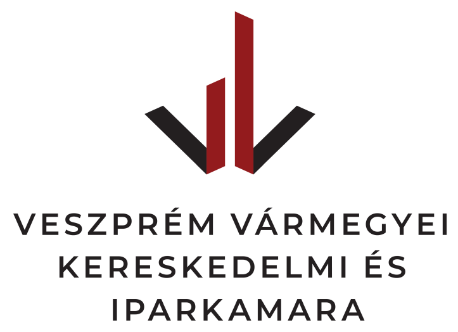 